Сумська міська радаVІІІ  СКЛИКАННЯ  ____  СЕСІЯРІШЕННЯвід                              року №                  -МРм. СумиУ зв’язку з внесенням змін до Закону України «Про службу в органах місцевого самоврядування» та віднесенням посад старост до п’ятої категорії посад в органах місцевого самоврядування, розглянувши пропозицію Сумського міського голови Лисенка О.М., відповідно до статей 14, 15 Закону України «Про службу в органах місцевого самоврядування», керуючись статтею 25 Закону України «Про місцеве самоврядування в Україні», Сумська міська радаВИРІШИЛА:Присвоїти з 01 серпня 2021 року Саченку Миколі Володимировичу, старості Піщанського старостинського округу, 11 (одинадцятий) ранг посадової особи місцевого самоврядування в межах п’ятої категорії посад.Відділу бухгалтерського обліку та звітності Сумської міської ради (Костенко О.А.) здійснити перерахунок заробітної плати Саченку М.В. з 01 серпня 2021 року.Сумський міський голова						О.М. ЛисенкоВиконавець: Антоненко А.Г.______________          (підпис)Ініціатор розгляду питання – Сумський міський головаПроект рішення підготовлено відділом організаційно-кадрової роботиДоповідає: начальник відділу організаційно-кадрової роботи Антоненко А.Г.Лист погодженнядо проєкту рішення Сумської міської ради «Про присвоєння рангу Саченку М.В.»Начальник відділуорганізаційно-кадрової роботи					А.Г. АнтоненкоНачальник правового управління					О.В. ЧайченкоСекретар Сумської міської ради					 О.М. РєзнікПроект рішення підготовлений з урахуванням вимог Закону України «Про доступ до публічної інформації» та Закону України «Про захист персональних даних».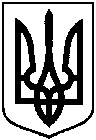 ПРОЄКТОприлюднено «___» ___________ 2021Про присвоєння рангу Саченку М.В.